ZADATAK:1. Izreži slike zadanih vrsta hrane.2. Svaku sliku hrane zalijepi na 1 stranicu bilježnice.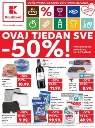 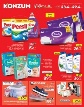 3. Uzmi promotivne letke             4. Pronađi barem 3 sličice različitih namirnica za svaku vrstu hrane (npr.: kobasice, hrenovke, svinjetina za MESO ili limun, jabuka i naranča za VOĆE) i zalijepi ih u bilježnicu.                     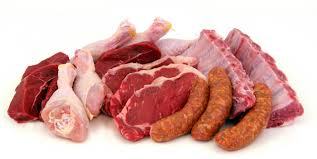 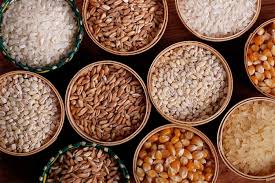 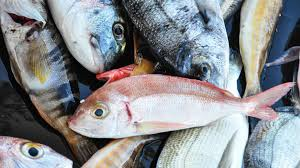 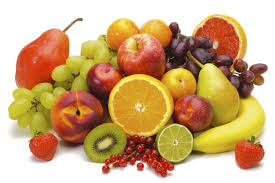 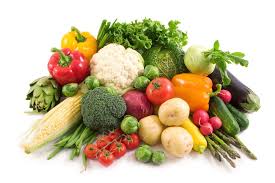 